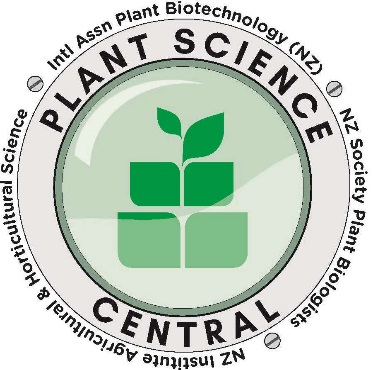 PLANT SCIENCE CENTRAL CONFERENCE Massey University, Palmerston North6-8 July 2021The New Zealand Horticultural Science Advancement Trust has provided five awards of up to $300 each for students to assist attendance at the Plant Science Central Conference. To be eligible for this award you need to give a presentation at the conferenceAPPLICATION FORMClosing date 24 May 20211.  	Surname:	First names:	Preferred mode of address  (Mr, Mrs, Ms, etc)2.	Address for correspondence:3.	Mobile Phone:4.	Email address:6.	Brief Statement of why attendance at PSC 2021 will benefit you 7.	Abstract Title:8.	Name and contact details of Supervisor who can, if necessary, provide confidential testimonials. Signature of candidate:..............................         Date:.......................Email application to:Jenny Taylor, Conference Secretarysecretariat@agscience.org.nz